7. sz. melléklet a 12/2011. (V.9.) önkormányzati rendelethez Behajtási engedély védett övezetbe 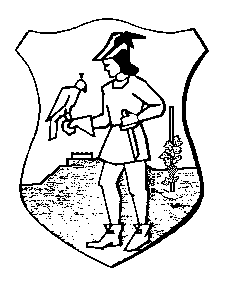 Kérelem (Koppány Márton; Akácfa utca)Igénylő adatai:Igénylő neve: ……………………………………………………………………………………Születési idő, hely: ……………………………………………………………………………...Személy ig. szám:……………………………………………………………………………….Igénylő címe:…………………………………………………………………………………….Értesítési címe (amennyiben különbözik):………………………………………………………Gépjármű adatai:Gépjármű forgalmi rendszáma:………………………………………………………………….Gépjármű típusa, színe:………………………………………………………………………….A kérelem indoklása:……………………………………………………………………………………………………………………………………………………………………………………………………………………………………………………………………………………………………….Csatolt dokumentumok:……………………………………………………………………………………………………………………………………………………………………………………………………(A gépjármű forgalmi engedélyének másolata szükséges)Kelt:………………………………………….									…………………………									       Igénylő aláírása